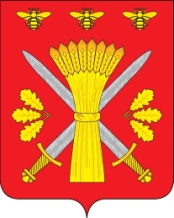 РОССИЙСКАЯ ФЕДЕРАЦИЯОРЛОВСКАЯ ОБЛАСТЬАДМИНИСТРАЦИЯ ТРОСНЯНСКОГО РАЙОНА ПОСТАНОВЛЕНИЕот    29 июля   2022 года                                                                                                  №  215            с.ТроснаОб утверждении реестра мест (площадок)накопления твердых коммунальных отходов,расположенных на территории сельскихпоселений  Троснянского районаОрловской областиВ соответствии с Федеральным законом от 06.10.2003 №131-ФЗ «Об общих принципах организации местного самоуправления в РФ», Федеральным законом от 2.06.1998 №89-ФЗ «Об отходах производства и потребления», постановлением Правительства РФ от 31.08.2018 №1039 «Об утверждении Правил обустройства мест (площадок) накопления ТКО и ведения их реестра» администрация Троснянского района п о с т а н о в л я е т:Утвердить реестр мест(площадок) накопления твердых коммунальных отходов,расположенных на территории сельских поселений  Троснянского района Орловской обл (приложение1)Утвердить реестр мест(площадок) для раздельного накопления твердых коммунальных отходов, расположенных на территории сельских поселений  Троснянского района Орловской обл (приложение2)Считать постановление от 27.06.19г №164 утратившим силу.Настоящее постановление вступает в силу с момента его обнародования.Обнародовать настоящее постановление на официальном сайте администрации Троснянского района Орловской области в информационно-телекоммуникационой сети «Интернет»Контроль за исполнением настоящего постановления возложить на заместителя главы администрации района Волкову Н.Н.И.О. Главы  района                                                                                  А.В. Левковский